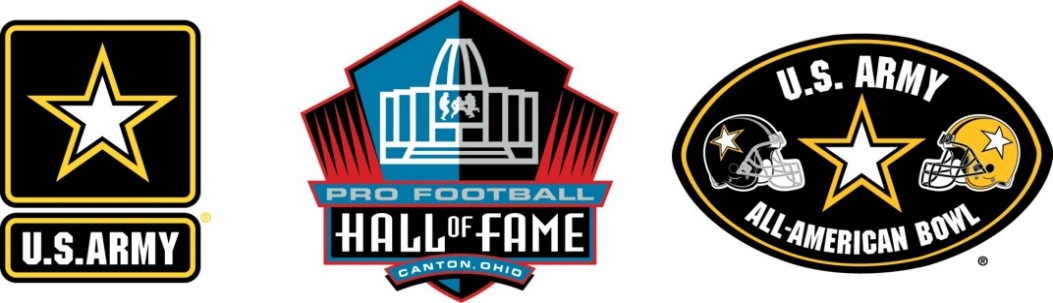 U.S. Army – Pro Football Hall of Fame Award for Excellence Program Nomination FormNomination information to be submitted via email to USArmy@ProFootballHOF.com  by midnight EDT on January 12, 2018. Please contact Mattison Rankin at 330-588-3714 or Mattison.Rankin@ProFootballHOF.com with any questions or concerns. All fields of the application must be completed unless noted otherwise. Incomplete applications will not be accepted. STUDENT INFORMATIONEligible students must be in their sophomore, junior or senior year of an accredited high school during the 2017-2018 school year. (ALL FIELDS REQUIRED) HIGH SCHOOL INFORMATION (REQUIRED)STUDENT PARENT/GUARDIAN INFORMATION (REQUIRED)To be completed by Parent.I give my child permission to participate in the U.S. Army - Pro Football Hall of Fame Award for Excellence program.Parent Signature: ________________________________________ Date: ____________________COMMUNITY SERVICE INFORMATION (REQUIRED)COMMUNITY SERVICE ORGANIZATION INFORMATION (Optional: Please fill out if student is involved with more than one community organization)Additional documents required for submission:Three letters of recommendation:One letter from a school representative, such as administrative staff member, teacher and/or counselor.One letter from an athletic team coach and/or assistant coach.One letter from a community service organization representative.The Pro Football Hall of Fame and U.S. Army stand for Excellence. Aristotle stated “Excellence, then, is not an act, but a habit.” Define the habits of Excellence that you have experienced in 500 words or less.All nomination information to be submitted via email to USArmy@ProFootballHOF.com by midnight EDT January 12, 2018. You will receive an email confirmation when your email is delivered successfully.If you are age 16 or older and complete all of the information requested:The information you voluntarily provide will be used for recruiting purposes only. To opt out, please check the box below:I do not wish to be contacted by a U.S. Army representative.Student First Name:Student Last Name:Student Home Mailing Address: Please include City, State and Zip CodeStudent Home Mailing Address: Please include City, State and Zip CodeStudent Phone:Student Race/Ethnicity (Check One):American Indian/Alaska NativeAsianBlack or African AmericanNative Hawaiian or other Pacific IslanderHispanic or LatinoWhiteOtherDecline to respondStudent Email Address: American Indian/Alaska NativeAsianBlack or African AmericanNative Hawaiian or other Pacific IslanderHispanic or LatinoWhiteOtherDecline to respondAmerican Indian/Alaska NativeAsianBlack or African AmericanNative Hawaiian or other Pacific IslanderHispanic or LatinoWhiteOtherDecline to respondStudent Date of Birth:American Indian/Alaska NativeAsianBlack or African AmericanNative Hawaiian or other Pacific IslanderHispanic or LatinoWhiteOtherDecline to respondAmerican Indian/Alaska NativeAsianBlack or African AmericanNative Hawaiian or other Pacific IslanderHispanic or LatinoWhiteOtherDecline to respondStudent Age on January 1, 2018:Currently in School (Y/N):Student Gender:Current Grade:US Citizen (Y/N):Student GPA as of October 1, 2017:Athletic Team Participation & Achievement: Please list all teams on which student actively participates, along with seasons played and athletic achievements.Athletic Team Participation & Achievement: Please list all teams on which student actively participates, along with seasons played and athletic achievements.High School Name and Address: Please include City, State and Zip CodeHigh School Name and Address: Please include City, State and Zip CodeGrade Levels in School:Student Population:Principal/Lead Administrator Name:Does this school have a relationship with a military recruiter? If so, please explain.Name:Relationship to Student:Phone:Email:Name and Address of Organization: Please include City, State and Zip CodeName and Address of Organization: Please include City, State and Zip CodeMission/Focus of Organization:Organization Lead:Overview of Student Nominee’s Participation:Overview of Student Nominee’s Participation:Approximately how long has the student nominee supported this organization?How many hours per week does this student work with the organization?Name and Address of Organization: Please include City, State and Zip Code. Name and Address of Organization: Please include City, State and Zip Code. Mission/Focus of Organization:Organization Lead:Overview of Student Nominee’s Participation:Overview of Student Nominee’s Participation:Approximately how long has the student nominee supported this organization?How many hours per week does this student work with the organization?